Activity 2: Analyzing the Team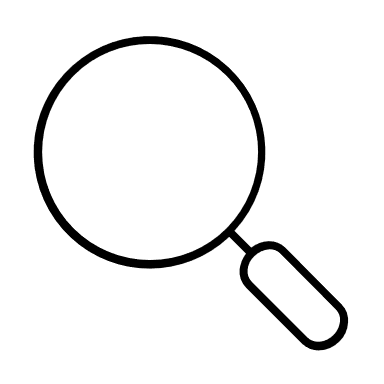 Why do this?As an influencer: Taking an honest look at each member of your team, when in a time of change, can help you 1) overcome barriers, 2) address their specific needs, and 3) build community. As an adult learner: Using a visual to depict an experience will assist you in remembering that change has its seasons. This learning will be then applied to future change situations (learning from experience).